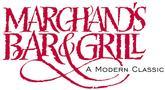 The Vinoy St. PetersburgOn TapPremium CraftDomestic PremiumDomesticImport3 Daughters "Pauls Landing"Specialty Beer3 Daughters Brewing83 Daughters "Oatmeal Stout"Oatmeal Stout3 Daughters Brewing8Cigar City "Hotter Than Helles"Munich HellesCigar City Brewing8Old Elephant Foot IPAIndia Pale AleTampa Bay Brewing Company8Florida "Key West Sunset Ale"American Amber AleFlorida Beer Company8New Belgium "Fat Tire"American Amber AleNew Belgium Brewing8Sam Adams "Octoberfest"Vienna LagerBoston Beer Company (Samuel Adams)6Pilsner UrquellPilsnerPlzensky Prazdroj6Dogfish Head "90 Minute IPA"American IPADogfish Head Craft Brewery8Florida "Swamp Ape IPA"American Double/Imperial IPAFlorida Beer Company8Florida "Key West Sunset Ale"American Amber AleFlorida Beer Company6Florida "Key West Southernmost Wheat"WitbierFlorida Beer Company6Ybor Gold Amber LagerVienna LagerFlorida Beer Company6Sam Adams "Boston Lager"Vienna LagerBoston Beer Company6Sierra Nevada "Pale Ale"American Pale AleSierra Nevada Brewing Co.6Blue MoonWitbierBlue Moon Brewing Company6BudweiserAmerican Adjunct LagerAnheuser-Busch Inc.5Bud LightLight LagerAnheuser-Busch Inc.5Coors LightLight LagerCoors Brewing Company5Michelob LightLight LagerAnheuser-Busch Inc.5Michelob UltraLite American LagerAnheuser-Busch Inc.5Miller LiteLite American LagerMiller Brewing Co.5Amstel LightLight LagerAmstel Brouwerij6Bass "Pale Ale"English Pale AleBass Brewers Limited6Beck'sGerman Pilsner (Pils)Brauerei Beck & Co.6Corona ExtraLite American LagerGrupo Modelo S.A. de C.V.6Corona LightLight LagerGrupo Modelo S.A. de C.V.6GuinnessIrish Dry StoutGuinness Ltd.6Heineken LagerEuropean LagerHeineken Nederland6Stella ArtoisEuropean LagerStella Artois6